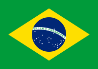 15.49. LEI Nº 3346/2007 FRANCISCO BELTRAO (BRASIL) Art 1º - Fica instituído, no âmbito do Município de Francisco Beltrão, o "Dia Municipal Contra a Homofobia", a ser comemorado anualmente no dia 17 de maio.Parágrafo único - A data ora instituída passará a constar no Calendário Oficial de Eventos do Município. 
